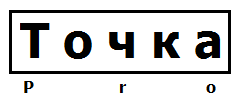 ООО «ТочкаПРО»ООО «ТочкаПРО»Адрес: г. Вологда, ул. Возрождения, 47, кв. 247ИНН 3525453077Банк Вологодское Отделение № 8638 ПАО Сбербанк  г. ВологдаБИК 041909644Р/с 40702810612000008885К/с 30101810900000000644Адрес: г. Вологда, ул. Возрождения, 47, кв. 247ИНН 3525453077Банк Вологодское Отделение № 8638 ПАО Сбербанк  г. ВологдаБИК 041909644Р/с 40702810612000008885К/с 30101810900000000644Тел. +7-911-500-68-62 ДмитрийТел. +7-911-500-68-62 ДмитрийКуртки женские зимаКуртки женские зимаКуртки женские зимаНаименование, фотоОписаниеЦенаКуртка "ФРИСТАЙЛ"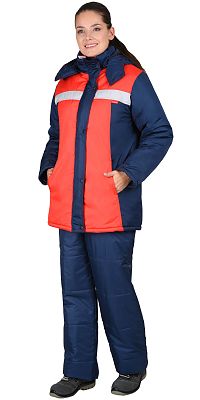 Куртка женская, прямого силуэта, с притачной утеплённой подкладкой, с центральной бортовой застёжкой на двух замковую тракторную тесьму "молния" и внешним ветрозащитным клапаном с 5-ю кнопками, с воротником "стойка" и съёмным утеплённым капюшоном; с боковыми карманами в рельефных швах.Ткань: "Дюспа", состав: 100% п/эТкань подкладочная: "Таффета", состав: 100 % - п/эУтеплитель: Синтепон, 120 г/м2 - 3 слоя (итого 360 г/м2)Размерный ряд: с 88-92 по 120-124Ростовка: с 158-164 по 170-176Утеплитель: Синтепон 120 гр/м.квПодкладка: 100% п/эПакет утеплителя: 3 слояЦвет отделки: Красный, жемчужный1300.00Куртка "SNOW" на подкладке флис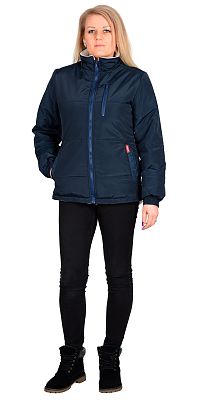 Куртка утепленная, стеганая, прямого силуэта, с застежкой на молнию, с воротником стойка, с манжетой частично стянутой резинкой, с удлиненной спинкой. Состав: 100% ПЭТкань/Материал верха: 100% п/эСезон: ЗимаЦвет: Синий.Размерный ряд: с 88-92 по 120-124Ростовка: с 158-164 по 170-176Утеплитель: Синтепон 150 гр/м.квПодкладка: 100% п/э + флисПакет утеплителя: куртка - 1 слойОбъем: 0.009Вес изделия: 0.5441370.00Куртка "ПРАГА-Люкс"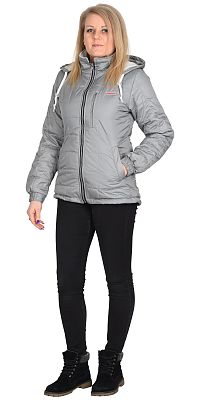 Куртка утеплённая стёганая, на подкладке "флис", со съёмным капюшоном, прямого силуэта, центральной застёжкой на тесьму "молния", воротником "стойка", верхним прорезным и нижними карманами с листочкой, рукава втачные с притачными манжетами, манжеты частично стянуты эластичной лентой.Ткань верха: "Дюспо", с ВО пропиткой, состав: 100% п/э, плотность 75 гр/м2, Цвет: стальной (светло серый) Ткань подкладочная: "Флис" пл.180 гр/м2, состав: 100% п/э. Утеплитель: "Синтепон" пл. 150 гр/м2 один слой.Состав: 100% ПЭТкань/Материал верха: 100% п/эСезон: ЗимаРазмерный ряд: с 88-92 по 120-124Ростовка: с 158-164 по 170-176Утеплитель: Синтепон 150 гр/м.квПодкладка: 100% п/эПакет утеплителя: куртка - 1 слойОбъем: 0.013Вес изделия: 1.2381610.00Куртка "ПРАГА-Люкс"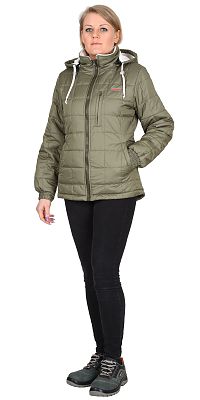 Куртка утеплённая стёганая, на подкладке "флис", со съёмным капюшоном, прямого силуэта, центральной застёжкой на тесьму "молния", воротником "стойка", верхним прорезным и нижними карманами с листочкой, рукава втачные с притачными манжетами, манжеты частично стянуты эластичной лентой.Ткань верха: "Дюспо", с ВО пропиткой, состав: 100% п/э, плотность 75 гр/м2, Цвет: оливковый Ткань подкладочная: "Флис" пл.180 гр/м2, состав: 100% п/э. Утеплитель: "Синтепон" пл. 150 гр/м2 один слой.Состав: 100% ПЭТкань/Материал верха: 100% п/эСезон: ЗимаРазмерный ряд: с 88-92 по 120-124Ростовка: с 158-164 по 170-176Утеплитель: Синтепон 150 гр/м.квПодкладка: 100% п/эПакет утеплителя: куртка - 1 слойОбъем: 0.013Вес изделия: 1.2381610.00Куртка "ФРИСТАЙЛ"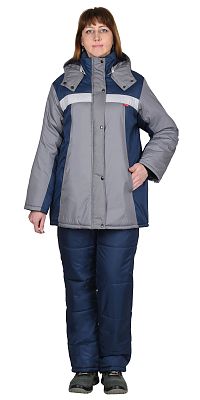 Куртка женская, прямого силуэта, с притачной утеплённой подкладкой, с центральной бортовой застёжкой на двух замковую тракторную тесьму "молния" и внешним ветрозащитным клапаном с 5-ю кнопками, с воротником "стойка" и съёмным утеплённым капюшоном; с боковыми карманами в рельефных швах.Размерный ряд: с 88-92 по 120-124Ростовка: с 158-164 по 170-176Утеплитель: Синтепон 120 гр/м.квПодкладка: 100% п/эПакет утеплителя: 3 слоя1610.00Куртка "Олимпия"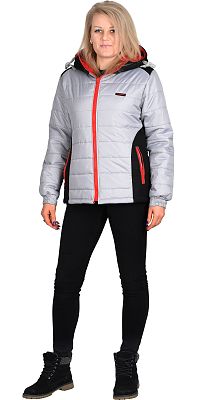 Вид изделия: КурткаПол: ЖенскийСостав: 100% ПЭТкань/Материал верха: 100% п/эСезон: ЗимаРазмерный ряд: с 88-92 по 120-124Ростовка: с 158-164 по 170-176Утеплитель: Синтепон 150 гр/м.квПодкладка: 100% п/эПакет утеплителя: куртка - 1 слой1670.00Куртка "ФРИСТАЙЛ"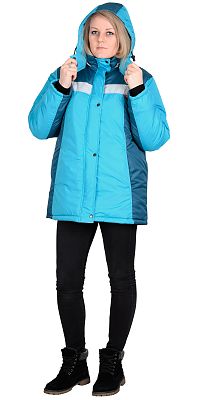 Куртка женская, прямого силуэта, с притачной утеплённой подкладкой, с центральной бортовой застёжкой на двух замковую тракторную тесьму "молния" и внешним ветрозащитным клапаном с 5-ю кнопками, с воротником "стойка" и съёмным утеплённым капюшоном; с боковыми карманами в рельефных швах.Ткань: "Дюспа", состав: 100% п/эТкань подкладочная: "Таффета", состав: 100 % - п/эУтеплитель: Синтепон, 120 г/м2 - 3 слоя (итого 360 г/м2)Состав: 100% ПЭТкань/Материал верха: 100% п/эСезон: ЗимаРазмерный ряд: с 88-92 по 120-124Ростовка: с 158-164 по 170-176Утеплитель: Синтепон 120 гр/м.квПодкладка: 100% п/эПакет утеплителя: куртка - 3 слоя1750.00Куртка "ФРИСТАЙЛ"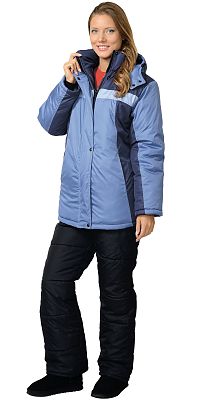 Куртка женская, прямого силуэта, с притачной утеплённой подкладкой, с центральной бортовой застёжкой на двух замковую тракторную тесьму "молния" и внешним ветрозащитным клапаном с 5-ю кнопками, с воротником "стойка" и съёмным утеплённым капюшоном; с боковыми карманами в рельефных швах.Ткань: "Дюспа", состав: 100% п/эТкань подкладочная: "Таффета", состав: 100 % - п/эУтеплитель: Синтепон, 120 г/м2 - 3 слоя (итого 360 г/м2)Состав: 100% ПЭТкань/Материал верха: 100% п/эСезон: ЗимаРазмерный ряд: с 88-92 по 120-124Ростовка: с 158-164 по 182-188Утеплитель: Синтепон 150 гр/м.квПодкладка: 100% п/эПакет утеплителя: куртка - 3 слоя1750.00